Telecom Workplace Experience	Course No. 11048	Credit: 1.0Pathways and CIP Codes: Networking and Telecommunications (11.0901)Course Description: Application Level: a capstone course intended to provide students with opportunities to apply the skills and knowledge learned in previous CTE and general education courses within a professional work environment. The course allows students to earn high school credit for select models of work-based learning, which allow students to interact with industry professionals to extend and deepen classroom work and support the development of postsecondary and career readiness knowledge and skills. Competencies during the experience, verified by the WBL coordinator or district representative, should continue to align with attainment of appropriate CompTIA certification(s).Directions: The following competencies are required for full approval of this course. Check the appropriate number to indicate the level of competency reached for learner evaluation.RATING SCALE:4.	Exemplary Achievement: Student possesses outstanding knowledge, skills or professional attitude.3.	Proficient Achievement: Student demonstrates good knowledge, skills or professional attitude. Requires limited supervision.2.	Limited Achievement: Student demonstrates fragmented knowledge, skills or professional attitude. Requires close supervision.1.	Inadequate Achievement: Student lacks knowledge, skills or professional attitude.0.	No Instruction/Training: Student has not received instruction or training in this area.Benchmark 1: CompetenciesBenchmark 2: CompetenciesBenchmark 3: CompetenciesBenchmark 4:	 CompetenciesBenchmark 5:	 CompetenciesI certify that the student has received training in the areas indicated.Instructor Signature: 	For more information, contact:CTE Pathways Help Desk(785) 296-4908pathwayshelpdesk@ksde.org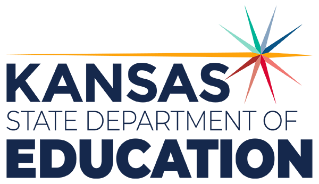 900 S.W. Jackson Street, Suite 102Topeka, Kansas 66612-1212https://www.ksde.orgThe Kansas State Department of Education does not discriminate on the basis of race, color, national origin, sex, disability or age in its programs and activities and provides equal access to any group officially affiliated with the Boy Scouts of America and other designated youth groups. The following person has been designated to handle inquiries regarding the nondiscrimination policies:	KSDE General Counsel, Office of General Counsel, KSDE, Landon State Office Building, 900 S.W. Jackson, Suite 102, Topeka, KS 66612, (785) 296-3201. Student name: Graduation Date:#DESCRIPTIONRATING1.1Understand and demonstrate all appropriate work-based personal and professional expectations, including but not limited to: demonstrate information literacy, use technology effectively and appropriately, communicate clearly and effectively, verbally and in writing, demonstrate critical thinking and problem solving, collaborate and work productively as a team member, demonstrate creativity and innovation, demonstrate initiative and self-direction,  demonstrate professionalism and ethical behavior, demonstrate appropriate interpersonal and social skills, demonstrate adaptability and flexibility, and  demonstrate productivity and accountability.1.2Understand and demonstrate adherence to appropriate professional safety standards.1.3Plan and navigate education and career paths aligned with personal goals.1.4Develop and implement a personalized learning plan (e.g. within the IPS) and reflect on experiences with an electronic, exportable portfolio.1.5Complete a Work-Based Personalized Learning plan.#DESCRIPTIONRATING2.1Successfully explain the principles of singal transmission, modulation, and demodulation.2.2Design and configure a basic network topology with routers and switches based on given requirements.2.3Demonstrate an understanding of common network protocols by analyzing netwrok traffic in a simulated environment.#DESCRIPTIONRATING3.1Connnect devices in a small netwrok and troubleshoot common issues.3.2Explore the basics of IP addressing and create a mini network.3.3Experienment with voice-over-IP (VoIP) .3.4Set up a Wi-Fi network and undrestand the princples of wireless communication.3.5Explore the functionalities of mobile devices and their connection to cellular networks.#DESCRIPTIONRATING4.1Engage in small projects to apply skill and technical knowledge.4.2Colloborate with others to solve telecommunication challenges.#DESCRIPTIONRATING5.1Discuss the ethical considerations in using telecommunications technologies.5.2Demonstrate the importance of responsible use of technology (and applicable law).